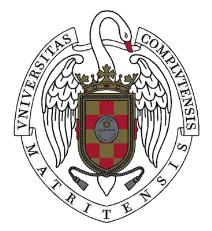 Documento 4Informe razonado de los evaluadores expertos EXTERNOS al “Programa de Doctorado regulado por el R.D. 99/2011”Reasoned report by an EXTERNAL expert reviewer to the “PhD programme regulated by R.D. 99/2011”1.- Informe razonado de los apartados valorados (Utilice el espacio que considere oportuno)Reasoned report in relation to each of the assessed sections (Use the space you consider appropriate)2.- ¿Considera usted que la tesis doctoral reúne los requisitos exigibles para proceder a su defensa?Do you consider the thesis suitable to be orally defended?3.- Otros comentarios y sugerencias para la mejora del trabajo Additional commentaries and suggestions for improving the thesis4.- En caso de que la tesis doctoral requiera modificaciones importantes, ¿estaría dispuesto a revisarla de nuevo una vez las modificaciones hubieran sido consideradas, incorporadas o debidamente rebatidas? If the thesis requires major modifications, would you be willing to review it again once the modifications have been considered, incorporated or properly contested?Lugar y fecha:Place and date:(1) Fdo.:(1) Sgd.:Instrucciones 1. Este impreso deberá cumplimentarlo el evaluador experto designado por la Comisión Académica responsable del Programa de Doctorado donde se presenta la tesis doctoral y entregarlo en un tiempo máximo de un mes a partir de la recepción de la tesis.2. En el caso de que el evaluador hubiera recomendado cambios, deberá indicar si acepta revisar las modificaciones y, una vez realizadas por el doctorando, deberá cumplimentar otro informe (del mismo formato) en el plazo de 15 días.3. La Comisión Académica, a la vista del informe emitido por el evaluador, decidirá si procede o no la admisión a trámite de la tesis y en el caso de que hubiera recomendado modificaciones, deberá comunicárselo al doctorando.4. El informe definitivo, una vez valorado por la Comisión Académica, deberá incluirse junto con el resto de la documentación, a la Comisión de Doctorado para la aprobación y designación del Tribunal, si procede, que ha de juzgar la tesis doctoral en el acto de defensa.Se considerarán firmas válidas la firma manuscrita original o la firma electrónica de acuerdo con el art. 10.2 de la Ley 39/2015. No se considera válida la inserción de imágenes al no poder garantizar su autenticidad.Instructions1. This form must be completed by the external expert reviewer designated by the Academic Committee responsible for the PhD programme where the doctoral thesis is to be presented, and delivered within a maximum of one month upon reception of the thesis.2. If  the reviewer has recommended changes, indication should be given on acceptance to review the modifications; if so, once they have been performed by the doctoral student, the evaluator shall submit another report (in the same format) within 15 days.3. The Academic Committee, in view of the report issued by the reviewer, will decide whether or not to proceed with the oral defence of the thesis and, if it has recommended modifications, this should be directly discussed with the doctoral candidate.4. The final report, once assessed by the Academic Committee, must be added to the file and sent to the Doctorate Committee for approval and, if applicable, for the designation of the Thesis Panel that will later evaluate the oral defence of the thesis.The original handwritten signature or electronic signature are considered valid signature in accordance with art. 10.2 of Law 39/2015. The insertion of images of signatures is not considered valid given than their authenticity cannot be guaranteed.DATOS DE LA TESIS DOCTORAL Y DEL DOCTORANDO/A / PhD THESIS AND STUDENT DATADATOS DE LA TESIS DOCTORAL Y DEL DOCTORANDO/A / PhD THESIS AND STUDENT DATADATOS DE LA TESIS DOCTORAL Y DEL DOCTORANDO/A / PhD THESIS AND STUDENT DATADATOS DE LA TESIS DOCTORAL Y DEL DOCTORANDO/A / PhD THESIS AND STUDENT DATAApellidosSurnamesNombreNameTítulo de la TesisThesis titleDATOS DEL EVALUADOR EXPERTO EXTERNO AL PROGRAMA DE DOCTORADO / EXTERNAL EXPERT REVIEWER DATADATOS DEL EVALUADOR EXPERTO EXTERNO AL PROGRAMA DE DOCTORADO / EXTERNAL EXPERT REVIEWER DATADATOS DEL EVALUADOR EXPERTO EXTERNO AL PROGRAMA DE DOCTORADO / EXTERNAL EXPERT REVIEWER DATADATOS DEL EVALUADOR EXPERTO EXTERNO AL PROGRAMA DE DOCTORADO / EXTERNAL EXPERT REVIEWER DATAApellidosSurnamesNombreNameUniversidad o CentroUniversity or CentreD.N.I./PasaporteID/PassportNacionalidadNationalityCorreo electrónicoE-mailTeléfonoPhoneVALORACIÓN  DE LA TESIS / THESIS ASSESSMENTVALORACIÓN  DE LA TESIS / THESIS ASSESSMENTVALORACIÓN  DE LA TESIS / THESIS ASSESSMENTVALORACIÓN  DE LA TESIS / THESIS ASSESSMENTMuy BuenaVery Good(10-9)BuenaGood(8-7)SuficienteAdequate(6-5)DeficientePoor(< 5)Originalidad / Interés en el temaOriginality / Interest of the thesis topicDefinición de los objetivosDefinition of objectivesMarco teórico y AntecedentesTheoretical framework and backgroundMetodologíaMethodologyRelevancia de los resultadosRelevance of resultsDiscusión / ConclusionesDiscussion / ConclusionsBibliografía, otras fuentes y recursosBibliography, other sources and resourcesAspectos formalesFormal aspectsOriginalidad / Interés en el tema objeto de la tesisOriginality / Interest of the thesis topicDefinición de los objetivosDefinition of objectivesMarco teórico y AntecedentesTheoretical framework and backgroundMetodología y su adecuación a los objetivos propuestosMethodology and its adequacy to the objectivesRelevancia y calidad de los resultados obtenidosRelevance and quality of the resultsDiscusión / ConclusionesDiscussion / ConclusionsBibliografía, otras fuentes y recursosBibliography, other sources and resourcesAspectos formalesFormal aspectsValoración globalGlobal assessmentSí, en su estado actual.Yes, as submittedSí, después de algunos cambios menores (Incluya todos los cambios o enmiendas que usted considera esenciales para proceder a la lectura de la tesis. Adjunte cuantas hojas adicionales considere oportuno).Yes, after minor changes (Please include all changes or corrections that you consider indispensable. Add as many pages as you deem necessary).Solo después de modificaciones importantes (Incluya todos los cambios o enmiendas que usted considera esenciales para proceder a la lectura de la tesis. Adjunte cuantas hojas adicionales considere oportuno).Yes, but only after substantial review (Please include all changes or corrections that you consider indispensable. Add as many pages as you deem necessary).No SI / YESNO